ENERGY AND ENVIRONMENT CABINETMatthew G. Bevin                                      	Department for Natural Resources                              Charles G. SnavelyGovernor                                                                         Division of Mine Safety                                                                          Secretary300 Sower BoulevardFrankfort, Kentucky  40601                  Phone (502) 573-0140                                                                                                                                                                                                                                                                                                                         Fax (502) 573-0152                                                                   John Small                                                                                                                                                                            Commissioner                                                                SAFETY ALERT(Alert – No. 2 – 2019)Kentucky DMS – Pending Accident No.2 On Wednesday, May 22, 2019, a 48-year-old continuous miner operator with 12 years of mining experience was injured while working at an underground mine in the Harlan Branch.  The accident occurred while the victim was mining in the left crosscut.  He was positioning the continuous miner’s electrical trailing cable when the corner of the coal pillar dislodged and struck him pinning him between the fallen debris and the mine floor.  The Accident Scene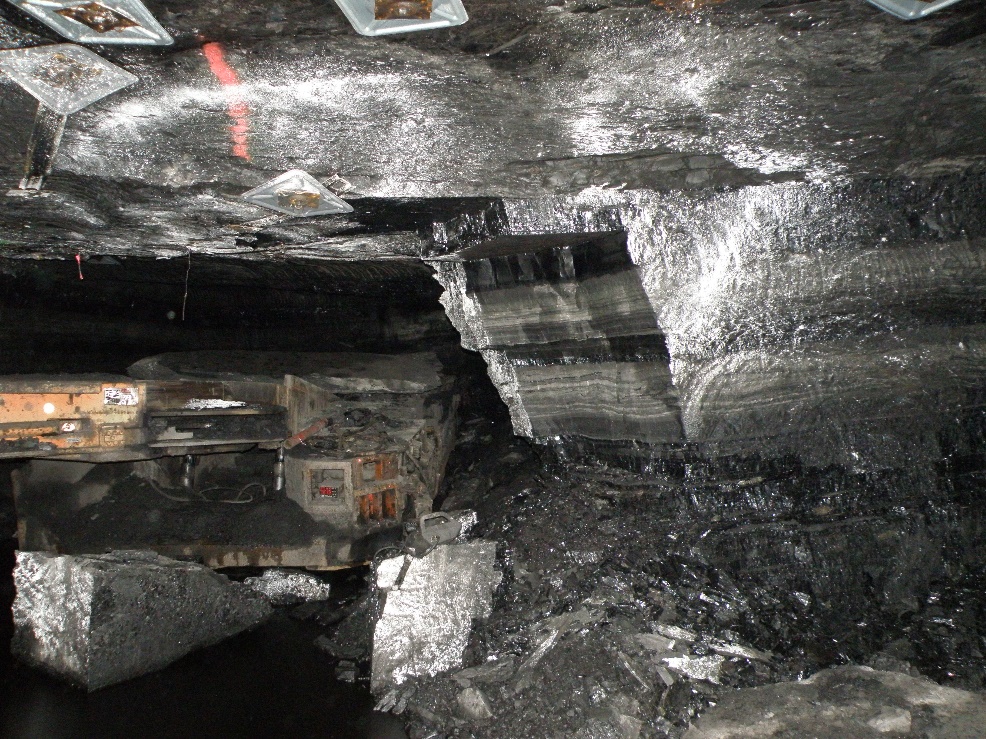 RECOMMENDATIONSThorough examinations of the roof and ribs shall be conducted prior to performing work.Loose ribs shall be taken down and/or adequately supported.Conduct thorough pre-shift and on-shift examinations of the roof, face, and ribs immediately before working or traveling in an area, and thereafter as conditions warrant.Use rib bolts on cycle and in a consistent pattern to provide protection against rib falls. Take additional safety precautions when mining heights increase to prevent development of rib hazards. 